-------------------------------------------------------------------------------------------Просим Вас приобрести железнодорожные билеты по маршруту: Дата выезда: Просим Вас приобрести железнодорожные билеты по маршруту: Дата выезда: 
Всего билетов:
Оплата: безналичный расчётПодтверждение направить по электронной почте: Ф.И.О. работника, оформившего заявку: 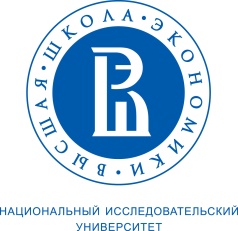 Заявка от ______ 2023 годана оформление железнодорожных билетов к договору №04/01-2023 от 17.01.2023Контактное лицоТелефонЭлектронная почта для обмена информацией по заявкеФ.И.О.Пол№ паспортаКласс бронирования / тип вагонаДата и место рождения